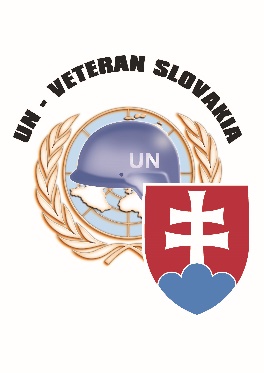 UN – VETERAN SLOVAKIAP.O.Box 35, 926 01 Sereď11.11.2024SPRÁVA O ČINNOSTI OBČIANSKEHO ZDRUŽENIA UN-VETERAN SLOVAKIAV úvode chcem poďakovať všetkým členom za ich prínos a podporu v našej organizácii. Naším cieľom je poskytovať podporu a služby predošlým slovenským veteránom, ktorí slúžili v medzinárodných mierových misiách pod hlavičkou OSN, a tiež informovať verejnosť o ich skúsenostiach a úlohe v boji za mier a stabilitu vo svete. Som hrdý na našich členov, ktorí sa zapojili do mnohých mierových misií po celom svete a prispeli tak k zlepšovaniu životných podmienok                 pre miestne obyvateľstvo. Verím, že tým, že budeme informovať verejnosť o ich práci, môžeme pomôcť vytvoriť lepšie porozumenie pre ich úlohu  v medzinárodnej spoločnosti a tiež priznať ich príspevok pre našu krajinu. Chcel by som tiež vyjadriť veľkú vďaku všetkým, ktorí nám pomáhajú            v našej misii, ako napríklad ministerstvu obrany a ministerstvu zahraničných vecí, Ozbrojeným silám Slovenskej republiky, verejným inštitúciám, spolupracujúcim občianskym združeniam a jednotlivcom i organizáciám ktoré nám poskytujú podporu. Teším sa na ďalšiu spoluprácu s nimi                  v budúcnosti a naďalej sa budeme spolu snažiť prispievať k dobrej veci - Mieru vo svete.                                                     Dnes je DEŇ VOJNOVÝCH VETERÁNOV – tento deň  si 11. novembra pripomína celý demokratický svet ako spomienku na statočnosť, hrdinstvo, ale predovšetkým ako pietne uctenie si vojakov, ktorí priniesli vo vojnách najvyššiu obeť. Boli ich milióny a zomierali počas uplynulého storočia na tisíckach bojísk a je dnes úplne jedno za, aké ciele, ideály, či predstavy mocných tohto sveta. Dnes si tento významný deň pripomínajú aj novodobí slovenskí vojnoví veteráni, ktorí v mierových misiách a operáciách krízového manažmentu slúžia v oblastiach vojnových konfliktov v rôznych kútoch sveta.10. ROKOV UN VETERAN SLOVAKIAObčianske združenie UN VETERAN SLOVAKIA (UNVS) je organizáciou, ktorá združuje neaktívnych aj aktívnych vojakov, občianskych zamestnancov, ktorí slúžili v misiách pod mandátom OSN alebo v operáciách krízového manažmentu vo svete v mene mieru. Rovnako je naše združenie otvorené pre všetkých, čo podporovali a boli nápomocní pri zabezpečovaní týchto mierových misií a rodinných príslušníkov vojakov. Je to združenie vojnových veteránov a je dobrovoľnou, vlasteneckou, nepolitickou, nezávislou, záujmovou a spoločenskou organizáciou s vlastnou právnou subjektivitou. Naša činnosť a naše aktivity Činnosť a aktivity vychádzajú z tejto prvej definície. Snažíme sa aby sme naplnili odkaz novodobých vojnových veteránov našich ozbrojených síl konkrétnymi činmi a podujatiami, ktoré môžu byť zmysluplným pokračovaním ich služby a môžu poslúžiť na vytváranie povedomia, že naši vojaci prispeli  k mieru vo svete a naša stále mladá Slovenská republika je jedným zo štátov a spolutvorcom mierového súžitia štátov a národov našej planéty. Tieto slová možno vyznievajú honosne a vznešene, ale je fakt, že takmer každý vojak Ozbrojených síl Slovenskej republiky pôsobil v niektorej z mierových misií v rôznych končinách sveta. Je to niečo úžasné a často sa na tieto ich zásluhy v našej verejnosti aj v povedomí ľudí zabúda. UNVS sa snaží, aby sa naši spoluobčania o tejto službe svojich vojakov dozvedeli čo najviac. Príkladom toho je aj naša publikačná činnosť. V spolupráci                                                      s vydavateľstvom MagnetPress Slovakia sme vydali dve reprezentatívne knihy SLOVENGBAT (autori: Bernard Roštecký, Štefan Jangl, Imrich Szabó) a COLONEL UN (autor Bernard Roštecký), v spolupráci s Maticou Slovenskou v Iloku vznikla Chorvátsko-Slovenská kniha  SLOVENSKÝ NÁRODNÝ DOM V ILOKU (Štefan Jangl, Ružica Černi, Vlatko Miksad), tieto publikácie faktograficky dokumentujú prvú slovenskú mierovú misiu OSN, vyslanie ženijného kontingentu do vojnového konfliktu v bývalej Juhoslávii v roku 1993, iba štyri mesiace od vzniku samostatnej Slovenskej republiky. Publikačnú činnosť o pôsobení slovenských vojakov v mierových misiách a operáciách na podporu mieru považujeme za najdôležitejšiu, je to trvalé svedectvo o novodobej histórii slovenských ozbrojených síl pre budúce generácie. Skúsenosti a poznatky z týchto mierových misií boli aj obsahom kníh Štefana Jangla počas jeho pôsobenia na Žilinskej univerzite:, OCHRANA PRED ÚČINKAMI VÝBUCHOV A NÁSTRAŽNÝCH VÝBUŠNÝCH SYSTÉMOV, OCHRANA PROTI TERORIZMU, TERORIZMUS HROZBA DOBY (Vladimír Kavický, Štefan Jangl, Libor Gašpierik) a vysokoškolské učebnice VÝBUŠNINY A OCHRANA PRED ICH DEŠTRUKTÝVNYMI ÚČINKAMI diel 1–2.                                         O histórii pôsobenia ženistov v meste Sereď napísal niekoľko štúdií a publikácií Ondrej Urban, člen výboru UN VETERAN SLOVAKIA a predseda Zväzu vojakov Klub Sereď. Publikácie vyšli i                                       na elektronických nosičoch. Pplk. Urban sa taktiež venuje histórii pôsobenia československých legionárov na západnom Slovensku a vojenskej histórii všeobecne v tomto regióne. Svojimi príspevkami o pôsobení    v mierových misiách do kníh s touto tematikou prispeli aj členovia našej organizácie Ľubomír Mičátek, Jaroslav Valko, Ingrid Tomeková, Ondrej Urban, Ondrej Novosad, Miroslav Klimek, Daniel Bavoľár, Michal Povražník, Rostislav Šmehlík a mnohí ďalší.UN VETERAN SLOVAKIA oslavuje desiate výročie od svojho založenia. Každý rok jeho členovia organizujú podujatia určené pre širokú verejnosť s cieľom propagovať ozbrojené sily, pôsobenie                     v mierových misiách a činnosť ich vojakov. Pomoc a podporu v našom úsilí nám poskytuje Ministerstvo obrany SR, Generálny štáb OSSR, Velenie pozemných síl OSSR a náš najväčší partner Ženijný pluk Sereď. Každý rok organizujeme detský tábor v povstaleckej obci Ľubietová                                    so zameraním na brannosť a výchovu k vlastenectvu, tiež stretnutia v základných školách                                    so športovými súťažami. Organizujeme tradičné strelecké preteky pre účastníkov vojnových a vojenských veteránov z celého Slovenska, futbalové turnaje o Pohár veliteľa pozemných síl.                             V tomto našom snažení nám pomáhajú aj partnerské organizácie Zväz vojakov SR, Kluby vojenskej histórie – Tyrnavia a Posádka Trnava z Trnavy, Zväz vojakov Klub Sereď. Veľmi dobrú spoluprácu máme s Trnavským samosprávnym krajom, kde pripravujeme niektoré projekty zamerané                                na stredné školy v pôsobnosti kraja. Ďalšiu kapitolu úspešnej dlhoročnej spolupráce s Ordinariátom ozbrojených síl a ozbrojených zborov SR sme napísali v letnom detskom tábore ordinariátu, v rekreačnom zariadení ministerstva obrany na Smrekovici. Počas našej návštevy u Ordinára Mons. Františka Rábeka sme otcovi biskupovi ponúkli zorganizovanie Dňa mierových síl pre deti v letnom tábore. Ponuka bola prijatá a podarilo sa pripraviť a zrealizovať krásne dobrodružné podujatie v tábore na Smrekovici. Hlavná zásluha na zorganizovaní tejto aktivity patrí Bernardovi Rošteckému.Rovnako dôležité a pre nás mimoriadne výnimočné sú aktivity spojené s pietnymi a spoločenskými podujatiami. Každoročne v januári si v Seredi pripomíname nášho kamaráta a spolubojovníka               z mierových misií plukovníka Štefana Ivana, ktorý zahynul pri návrate z misie v Kosove. Položením vencov a kytíc si uctievame výročia generála M. R. Štefánika v Košariskách, Slovenské národné povstanie pri pamätníkoch v Seredi , Trnave a B. Bystrici. Deň Ozbrojených síl SR v Brezovej pod Bradlom, alebo v novembri Deň vojnových veteránov.Toľko z prehľadu našich aktivít, podrobnejšie sú uvedené v našej poslednej publikácii V službách mieru – modré prilby Slovenskej republiky (Roštecký, Jangl), ktorá bola vydaná pri príležitosti 30. výročia vyslania prvej slovenskej jednotky do mierovej misii OSN a 10. výročia založenia občianskeho združenia  UN VETERAN SLOVAKIA, bola vytlačená v IdeaPrint v Martine za odpory genmjr. Ondřeja  Novosada a našich sponzorov.Úspechy a neúspechyPri spolupráci s MO SR sme niekoľko krát žiadali o dotáciu pri podpore našich aktivít a boli sme úspešný až tento rok pri projekte Dobová replikácia – Zásobovacia zemľanka z obdobia SNP v katastri obce Ľubietová. UN VETERAN SLOVAKIA v mesiacoch august – október 2023 úspešne zrealizovalo tento projekt dobovej replikácie (obnovy) tzv. Zásobovacej zemľanky z obdobia SNP, aké partizánske jednotky využívali na uskladnenie potrebných zásob po prechode SNP do hôr. UN VETERAN SLOVAKIA ako organizácia vojnových veteránov mierových misií OSN, svojou činnosťou aktívne rozvíja aj historické povedomie o Slovenskom národnom povstaní, protifašistickom odboji  v čase 2. svetovej vojny a o pôsobení novodobých vojnových veteránov slovenských ozbrojených síl v mierových misiách vo svete. Vybudovanie tejto dobovej replikácie – dôležitého zásobovacieho uzla v čase Slovenského národného povstania sme považovali za vec cti a vzdania úcty všetkým, ktorí               za našu slobodu a mierovú budúcnosť obetovali svoje životy. Najväčšiu zásluhu na realizácií tohto projektu mal pplk.Jaroslav Valko, patrí mu za to veľká vďaka.  Veľká vďaka patrí aj NGŠ gen. Zmekovi a za prepravu dreva do Ľubietovej patrí poďakovanie vojenskému útvaru Sereď pod vedením pplk. Duboveckého – zástupcovi veliteľa.   Za najväčší úspech našej činnosti môžeme považovať aj oslavu dňa OSN. Deň OSN, si vo svete pravidelne pripomínajú vo väčšine členských krajín medzinárodného spoločenstva. Vôbec po prvý krát sme tento sviatok z iniciatívy o.z. UN VETERAN SLOVAKIA oslávili v pondelok 25. októbra 2021 aj na Slovensku v meste Sereď. Za úspech môžeme považovať aj akceptovanie našich návrhov na ocenenia našich veteránov pri významných výročiach. Celkom nám MO SR a NGŠ schválili 52 medailí za 10 rokov. Výročia: „Pamätná medaila k 20. výročiu vzniku ozbrojených síl Slovenskej republiky“[5] , „Pamätná medaila k  25. výročiu vzniku ozbrojených síl Slovenskej republiky“ [6],„Pamätná medaila k 75. výročiu Slovenského národného povstania a skončenia druhej svetovej vojny“ [9], „Pamätný kríž náčelníka Generálneho štábu ozbrojených síl SR   1. stupeň - Zlatá farba“ [4], „Pamätný kríž náčelníka Generálneho štábu ozbrojených síl SR 3. stupeň - bronzová farba“ [6], „Pamätná medaila MO SR k 30.výročiu vzniku OS SR“ [22]. Nášmu občianskemu združeniu UN Veteran Slovakia udelil v roku 2022  veliteľ Pozemných síl  OS SR genmjr. Ing. Ivan Pach  „Pamätnú medailu veliteľa Pozemných síl“. V rozkaze veliteľa Pozemných síl genmjr. Ivana Pacha ako dôvod udelenia medaile, bolo osobitne zdôraznené: „Pamätnú medailu Pozemných síl OSSR  udeľujem za vysoko kvalitnú spoluprácu, spojenú                                   s prezentáciou pozemných síl na verejnosti… “ Medailu odovzdával náčelník štábu  PS OS SR plk. Roland Bartakovics.V zahraničnej spolupráci sme pokračovali  so Združením rakúskych mierových síl. V roku 2019 sme sa zúčastnili medzinárodnej  konferencie „Ochrana kultúrneho dedičstva v mierových operáciách“  Konferencie sa zúčastnili zástupcovia desiatich krajín z rôznych bezpečnostných, občianskych a vzdelávacích inštitúcií. Slovensko na podujatí zastupovali prezident UN VETERAN SLOVAKIA plk. v.v. Ing. Štefan Jangl PhD., pplk. Mgr. Ingrid Tomeková PhD., pplk. v.v. Daniel Bavoľár CSc., a pplk. v.v. Dr. Bernard Roštecký. Naším vyvrcholením bola obsiahla prezentácia slovenských skúseností                       pri ochrane kultúrneho dedičstva vo vojnových oblastiach. Príspevok so zameraním na pôsobenie slovenských vojakov v mierovej misii OSN UNTAES vo východnom Chorvátsku v rokoch 1996 až 1998,  prezentáciu spracovali  a prezentovali plk. Štefan Jangl a pplk. Daniel Bavoľár. (príspevok je uvedený v zborníku Ochrana kultúrneho dedičstva počas ozbrojených konfliktov - Protection of Cultural Heritage during Armed Conflicts – 2019Za úspech môžeme považovať aj spoluprácu s ďalšími občianskymi združeniami  v Asociácii vojenských občianskych združení Slovenskej republiky AVOZ SR.  Na spoločných stretnutiach sa riešia aj  spoločné otázky o aktuálnom stave riešenia ochrany sociálnych náležitostí výsluhových dôchodcov prostredníctvom Únie výsluhových dôchodcov Slovenskej republiky ÚVD SR . Spoločné riešenie týchto  otázok pre výsluhových vojakov  je veľmi dôležité aj pre nás. Za úspech môžeme považovať  aj našu účasť  na aktivite - Vojenský čin roka za rok 2022.                         Na 26. ročníku ankety bolo ocenené aj naše združenie UN VETERAN SLOVAKIA a jeho prezident plk. Štefan Jangl. Nomináciu sme získali za spoluprácu s ozbrojenými silami, za šírenie myšlienok mieru a povedomie o slovenských mierových misiách na verejnosti, za osvetovú publikačnú činnosť venovanú vojnovým veteránom mierových misií i za prácu s mládežou na rôznych branných podujatiach po celom Slovensku. Táto cena pre nás znamená vysoké ocenenie našej práce a povzbudzuje nás, aby sme v našom úsilí šírení povedomia o službe mieru novodobých vojnových veteránov nepoľavili. Len na pripomienku ;[ Plk. Štefan Jangl a ženijný prápor v mierovej misii OSN UNTAES získali titul laureát Vojenského činu roka v premiérovom ročníku ankety v roku 1998. Neskôr sa stali laureátmi aj dvaja členovia UN VETERAN SLOVAKIA Ing.  Magdaléna Mellenová a pplk. Bernard Roštecký.]   Bolo zaujímavé, že si nás všimla nadácia PRO PATRIA. [Cieľom nadácie je podľa Antona Hrnka všestranne podporovať slovenský národný život, slovenské osobnosti, ktoré sa skutočne zaslúžili          o slovenský národ a jeho štátnosť.] Dňa 19. 9.2023 nadácia PRO PATRIA odovzdávala svoje výročné medaily z príležitosti 175. výročia vyhlásenia Slovenskej národnej rady a 31. výročia samostatnosti SR. Pamätnú striebornú medailu za zásluhy o slovenský národ a jeho samostatnosť dostali: prezident Ivan Gašparovič aj vojaci generál Svetozár Naďovič, Klub generálov SR, generál Peter Novotňák, predseda spoločnosti M.R.Štefánika, plk. v. v. Štefan Jangl, prezident občianskeho združenia UN Veteran Slovakia a ďalší významní umelci. PRO PATRIA jednak vzdáva česť významným osobnostiam nášho spoločenského života, jednak ich uvádza do povedomia verejnosti a vlastne supluje úlohu nášho štátu. Takže ďakujeme tejto nadácii , že si nás všimla.Čiastočný úspech sme dosiahli na MO SR pri návrhoch „uvádzanie významných vojakov do siene slávy“. Do Siene  Slávy boli uvedení za UN Veteran Slovakia  in meriam plk. Ing. Štefan Ivan a pplk. Ing. Jaroslav Valko. Neuspeli sme pri návrhu pplk.v.v. Radoslava Jelínka.Bohužiaľ , neúspešne sme navrhovali na povýšenie do vyšších hodností našich členov, aj keď splnili podľa nás všetky stanovené kritériá, MO SR sa k našim návrhom nevyjadrilo kladne. Navrhovali sme na povýšenie  niekoľko krát pplk.v.v. Radoslava Jelínka, pplk.v.v. Daniela Bavoľára, pplk.v.v. Jaroslava Valka, (poslednému minister udelil aspoň „Pamätnú medailu k 75. výročiu Slovenského národného povstania a skončenia druhej svetovej vojny“.Nie celkom môžeme považovať za úspech oslavy 30. výročia prvej mierovej misie Slovenskej republiky. Naše občianske združenie UN VETERAN SLOVAKIA pri príležitosti 30. výročia  vyslania jednotky do mierovej misie im túto poctu vzdalo zorganizovaním slávnostného podujatia                                 v priestoroch kasární ženijného pluku dňa 2. mája 2023, teda v deň kedy prvý vlakový konvoj vyrazil do priestoru svojho budúceho pôsobenia v Chorvátsku, do mestečiek Daruvar a Lipik. Celá slávnostná akcia sa konala pod záštitou hlavnej veliteľky ozbrojených síl, prezidentky Slovenskej republiky Zuzany Čaputovej. Slávnostný nástup  ženijného pluku, ktorý je nositeľom tradície mierovej jednotky, i jednotky vojnových veteránov mierovej misie bol so všetkými poctami organizovaný na nástupišti útvaru. Ženijnému pluku ďakujeme za zorganizovanie tejto aktivity, ktorá bola charakterizovaná neustálymi zmenami zo strany MO SR. Tuto aktivitu sme pripravovali od mesiaca november 2022 a zorganizovali sme niekoľko stretnutí na MO SR, generálnom štábe a vojenskej kancelárii prezidentky SR a mestom Sereď. Pripravili sme knižnú publikáciu „V službách mieru-modré prilby SR“, pripravili sme a nechali vyrobiť odznaky k 30. výročiu odchodu ženistov na Balkán, zabezpečili sme občerstvenie pre účastníkov aktivity, za čo ďakujeme našim sponzorom, lebo zo strany MO SR sa tejto aktivite , tak významnej pre OS SR nevenovala plnohodnotná pozornosť a do posledného dňa prípravy bola táto aktivita charakterizovaná neustálymi zmenami. Ešte raz vďaka ženijnému pluku sme to zvládli.I napriek niektorým uvedením neúspechom, občianske združenie UN Veteran Slovakia môže byť hrdé na svoje dosiahnutia v oblasti podpory veteránov a mierových iniciatív. Sme oddaní našej misii a veríme, že naša práca bude mať ešte väčší pozitívny vplyv na mier a stabilitu vo svete v budúcnosti. Ďakujeme všetkým, ktorí nám pomáhajú dosahovať naše ciele. Poďakovanie členom Riadiaceho Výboru UN Veteran Slovakia za ich pracovnú aktivitu v prospech MieruPriatelia,Chcem vám vyjadriť moju hlbokú vďaku za vašu neuveriteľnú pracovnú aktivitu                                a oddanosť, ktorú ste prejavili ako členovia Riadiaceho Výboru UN Veteran Slovakia                          v našej snahe podporovať mierové iniciatívy. Vaša práca a nasadenie vytvárajú základ                     pre naše úspechy a posúvajú nás bližšie k dosiahnutiu nášho cieľa - mieru vo svete.S vašou pomocou sme dosiahli významné míľniky a úspechy. Vaša koordinácia a vedenie boli kľúčovými faktormi v našich aktivitách. S vašou oddanosťou k mieru ste pomohli osvetľovať význam mierových misií OSN .Vaša práca je základom pre našu organizáciu a zaslúžite si môj a náš obdiv a vďaku. Vaše nasadenie je inšpiráciou pre nás všetkých. Spoločne sme vytvorili pozitívny vplyv  na svet a mier.Ďakujeme vám za váš čas, energiu a oddanosť, ktoré ste venovali našej misii. Tešíme sa spolu na budúcnosť a ďalšie úspechy, ktoré spoločne dúfam dosiahneme v prospech mieru.Skláňam sa s úctou nad Vašou prácou